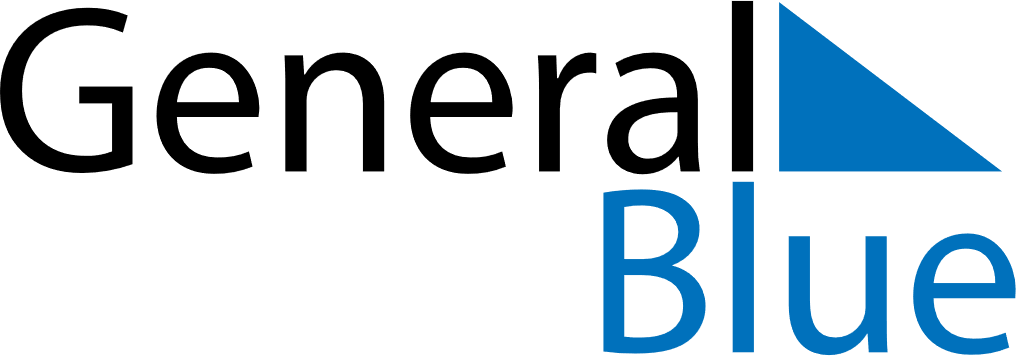 2022 - Q2United Arab Emirates2022 - Q2United Arab Emirates2022 - Q2United Arab Emirates2022 - Q2United Arab Emirates2022 - Q2United Arab Emirates2022 - Q2United Arab Emirates April 2022 April 2022 April 2022SundayMondayMondayTuesdayWednesdayThursdayFridaySaturday1234456789101111121314151617181819202122232425252627282930 May 2022 May 2022 May 2022SundayMondayMondayTuesdayWednesdayThursdayFridaySaturday1223456789910111213141516161718192021222323242526272829303031 June 2022 June 2022 June 2022SundayMondayMondayTuesdayWednesdayThursdayFridaySaturday1234566789101112131314151617181920202122232425262727282930Apr 2: First day of RamadanMay 2: End of Ramadan (Eid al-Fitr)